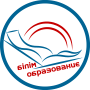 ПАВЛОДАР ҚАЛАСЫ БІЛІМ БЕРУ БӨЛІМІ ӘДІСТЕМЕЛІК КАБИНЕТ                                                               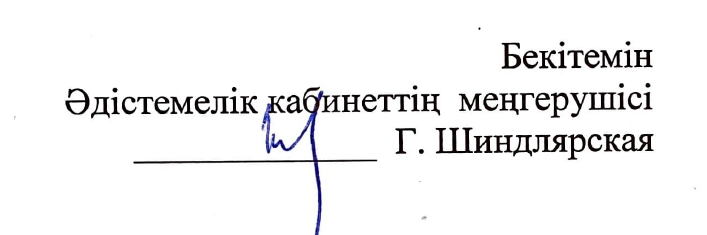 ҚАЛАЛЫҚ ПЕДАГОГ – АССИСТЕНТТЕРДІҢ ОТЫРЫСЫНЫҢ БАҒДАРЛАМАСЫӨткізу күні: 15 наурыз 2022 жылӨткізу уақыты: 15:00Платформасы: ZOOМ конферециясы Идентификатор: 72237137424Код: 1234Модератор: Нұрахметова Шолпан Сәменкызы, әдіскер  №УақытыБаяндама тақырыбыБаяндамашының аты-жөні115.00-15.05Организация и методическое сопровождение деятельности творческой группы ««Альтернативная система обучения коммуникации «PECS». Обсуждение структуры и основного содержания методического пособия.Нурахметова Ш.С., методист ГОО215.05-15.20 Адаптация детей с РАС в общеобразовательный процессБейсембекова Мадина Ерсиновна, педагог – ассистент СОШ№6315.20-15-40 Программа АВА для детей с аутизмом Тюлюбай Эльмира Олеговна, педагог – ассистент СОШ№6415.40-15.55.Стратегии обучения социальным навыкам Уали Камиля Маратовна, педагог – ассистент СОШ№6 516.00-16.05Способы коррекции нежелательного поведенияМедева Мадина Рамазановна, педагог – ассистент СОШ№6616.06-16.11Альтернативная и дополнительная коммуникация для детей с РАСШорохова Мария Вячеславовна, педагог – ассистент СОШ№6716.12-16.17Социализация детей с РАС в средуШакирова Динара Маратовна, педагог – ассистент СОШ№6816.17-16.30Подкрепление навыков для обучения. Жетонная система подкреплении.    Мустафина Диляра Иратовна педагог-ассистент СОШ № 6ҚорытындылауҚорытындылауҚорытындылауҚорытындылау